федеральное государственное бюджетное образовательное учреждение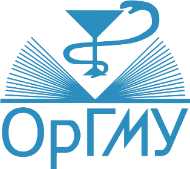 высшего образования«Оренбургский государственный медицинский университет»Министерства здравоохранения Российской ФедерацииРезультаты вступительного испытания по специальной дисциплине лиц, подавших документы, необходимые для поступления на обучение по образовательным программам высшего образования- программам подготовки научных и научно-педагогических кадров в аспирантуреДата проведения вступительного испытания: 17.07.2024№ФИО лица, подавшего документыНаучная специальностьНомер экзаменационного билетаОценкаОценка№ФИО лица, подавшего документыНаучная специальностьНомер экзаменационного билетацифройпрописью1.5 Биологические науки, очная форма обучения1.5 Биологические науки, очная форма обучения1.5 Биологические науки, очная форма обучения1.5 Биологические науки, очная форма обучения1.5 Биологические науки, очная форма обучения1.5 Биологические науки, очная форма обучения1Осипова Галина Сергеевна  1.5.22 Клеточная биология 55отлично2Черникова Анастасия Алексеевна1.5.22 Клеточная биология 25отлично3.1 Клиническая медицина, очная форма обучения3.1 Клиническая медицина, очная форма обучения3.1 Клиническая медицина, очная форма обучения3.1 Клиническая медицина, очная форма обучения3.1 Клиническая медицина, очная форма обучения3.1 Клиническая медицина, очная форма обучения1Дубровина Елизавета Алексеевна3.1.4. Акушерство и гинекология205отлично2Пахомов Антон Павлович3.1.21. Педиатрия175отлично3Добрынин Алексей Сергеевич3.1.12. Анестезиология                       и реаниматология125отлично4Штудент Елена Федоровна3.1.27. Ревматология75отлично5Пчеляков Илья Маркович3.1.20 Кардиология135отлично3.2 Профилактическая медицина, очная форма обучения3.2 Профилактическая медицина, очная форма обучения3.2 Профилактическая медицина, очная форма обучения3.2 Профилактическая медицина, очная форма обучения3.2 Профилактическая медицина, очная форма обучения3.2 Профилактическая медицина, очная форма обучения1Шадрина Полина Игоревна  3.2.1 Гигиена185отлично3.3 Медико-биологические науки3.3 Медико-биологические науки3.3 Медико-биологические науки3.3 Медико-биологические науки3.3 Медико-биологические науки3.3 Медико-биологические науки1Ермакова Александра Витальевна3.3.1 Анатомия и антропология55отлично